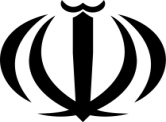 جمهوري اسلامي ايرانوزارت بهداشت، درمان و آموزش پزشكيمعاونت تحقیقات و فناوری(كار برگه درج اطلاعات تاليف و ترجمه)(خواهشمند است بطور خوانا تكميل گردد)بخش 1- (اطلاعات فرم ارسالي)نام كامل كتاب (زبان اصلي):(شامل سال و يا شماره تجديد نظر چنانچه ميسر باشد)نام مولف (خارجي):ISBN:موضوع:نام كتاب (ترجمه فارسي يا تاليف):نام مترجم يا مولف: نام دانشگاه يا سازمان ذيربط:بخش 2- (اطلاعات مكمل)                                                                                             دراين قسمت چيزي ننويسيد.تاريخ اعلام:شماره نامه اعلام و پاسخ ارسالي:ميزان پيشرفت كار:پس از 3 ماه 			پس از 6 ماه 			پس از 9 ماه 